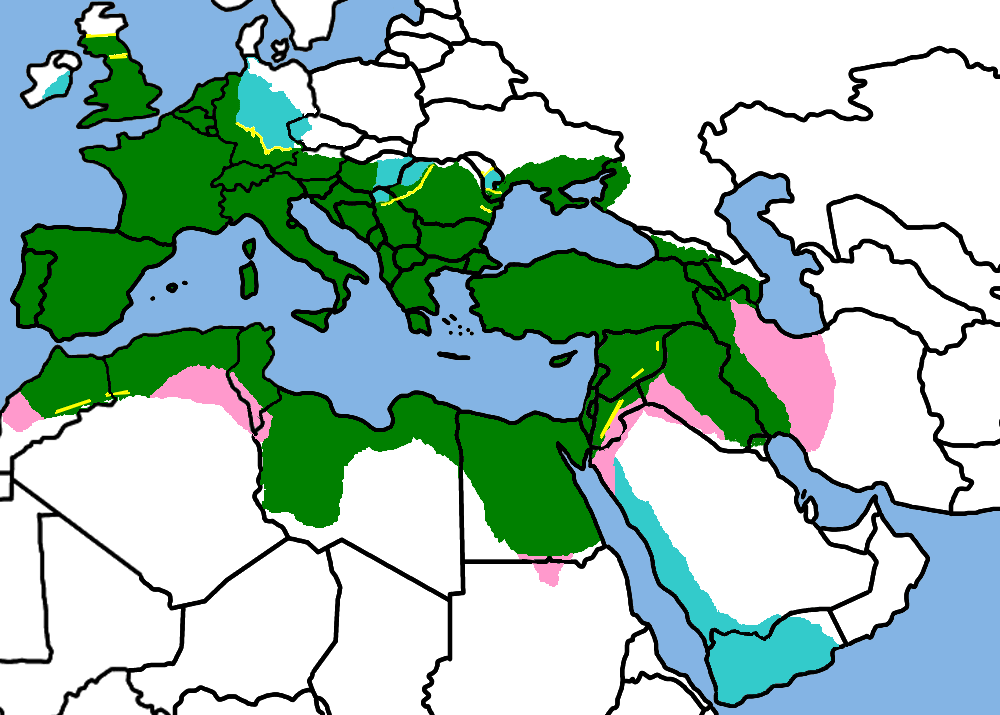 Rome, at the height of its power, c. 170 AD.What happened to the 1000-Year Empire?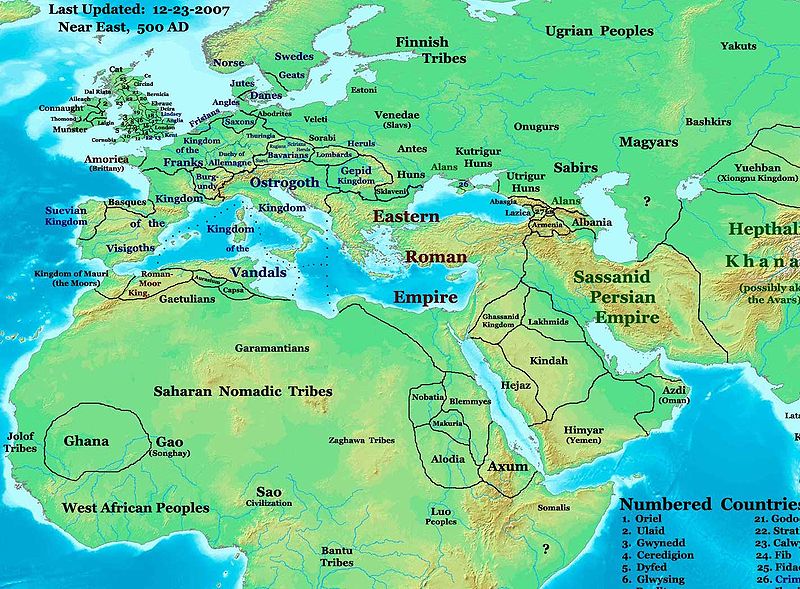 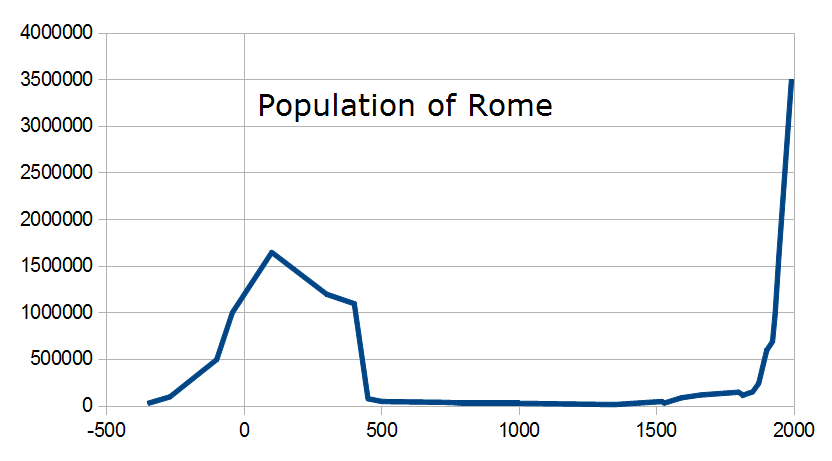 